5.04.2020- wtorek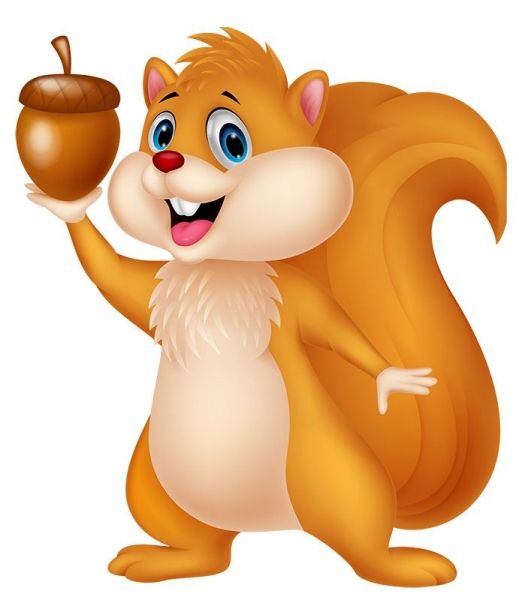 Dzisiejszy temat: Warszawa- stolica Polski.Witam Was drogie dzieci piosenką:odsyłam do linku:https://www.youtube.com/watch?v=73R9ssuVRuc&list=PLh-uyy44bPNrE0_VsxyoZgCuYu6o6B9k9Proponuję na dziś ćwiczenia poranne oraz gimnastyczne:„Wahadło”- dziecko stoi w rozsypce, nogi w lekkim rozkroku, ręce na biodrach. Przenosi ciężar ciała z jednej nogi na drugą, huśtając się jak wahadło.„Dom ojczysty”-  dziecko buduje z klocków dom.„Biało- czerwoni”- rzucamy dziecku piłkę, podając jakiś kolor. Gdy usłyszy czerwony lub biały, nie łapie piłki. Gdy kolor będzie inny, łapie piłkę i ją odrzuca.Prezentujemy dziecku piosenkę:https://www.youtube.com/watch?v=bGr6RgLmdVIPo wysłuchaniu piosenki dziecko odpowiada na pytanie:Jakie miasto jest stolicą Polski?Po odpowiedzi prezentujemy dziecku obrazek: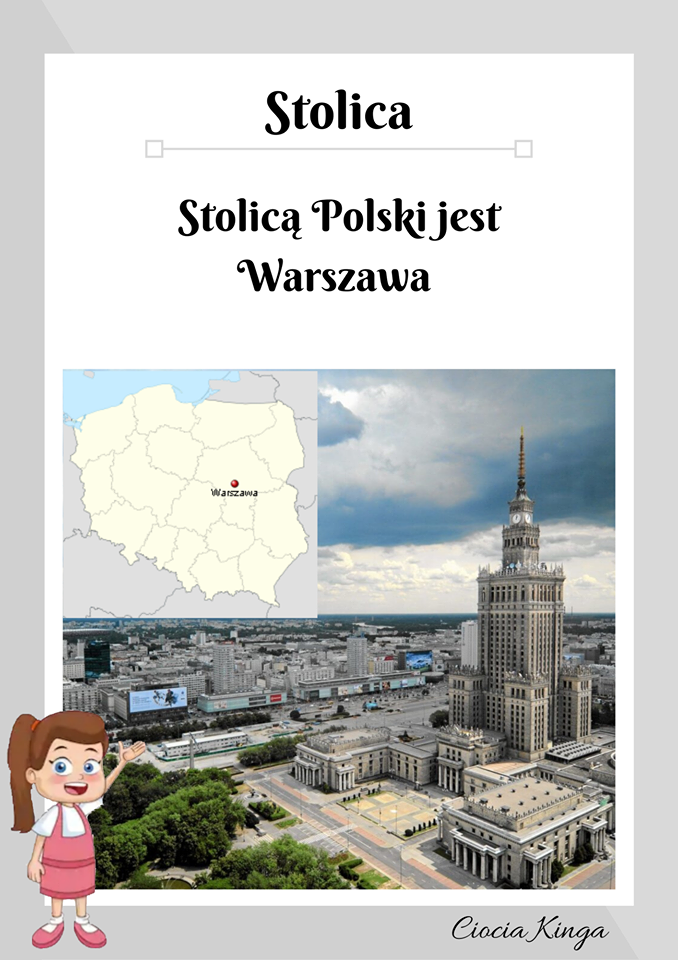 WARSZAWA- praca z ALFABETEM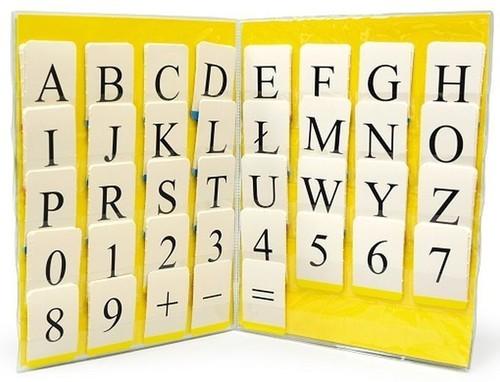 „Warszawska syrenka”- słuchanie słów piosenki, prosimy dziecko, aby zwróciło szczególną uwagę na to, jakie miejsca charakterystyczne dla Warszawy pojawią się  po przeczytaniu słów ( czytamy dziecku słowa piosenki).Nasza Warszawska SyrenkaNasza warszawska Syrenka 
co noc urządza wyprawę. 
Nocy się ciemnej nie lęka, 
gdy pragnie zwiedzić Warszawę.
Warszawski Zamek, Pałac w Łazienkach 
nad cichym stawem. 
Dzielnice nowe i Stare Miasto 
w naszej Warszawie .
Nasza warszawska Syrenka 
Wisłą powraca nad ranem. 
Z nią jest wiślana piosenka 
i miasto w słońcu skąpane.
Dziecko wymienia znane miejsca Warszawy i próbuje skojarzyć z nazwą odpowiedni obrazek, po czym układa obrazki w odpowiedniej kolejności, tak jak w tekście piosenki.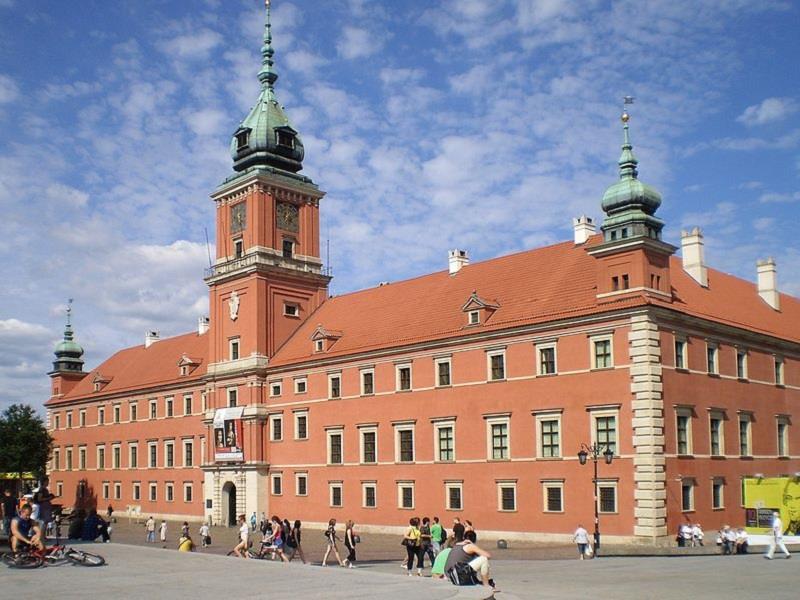 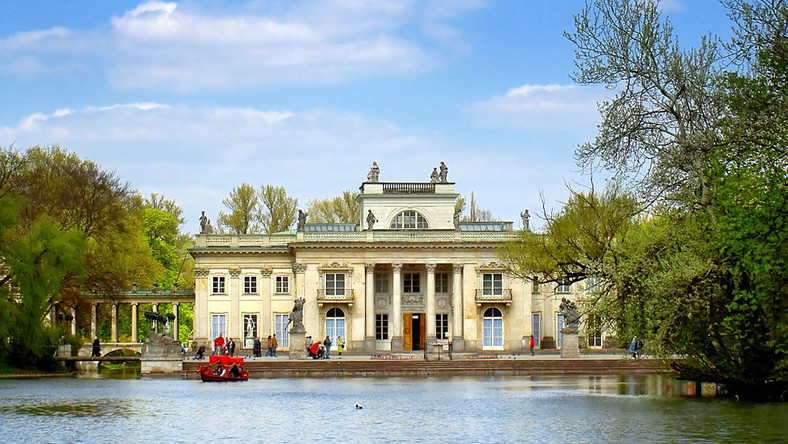 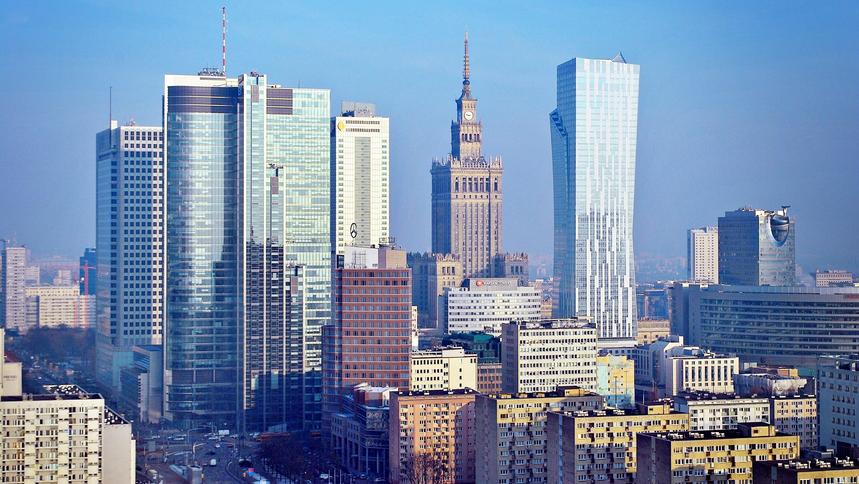 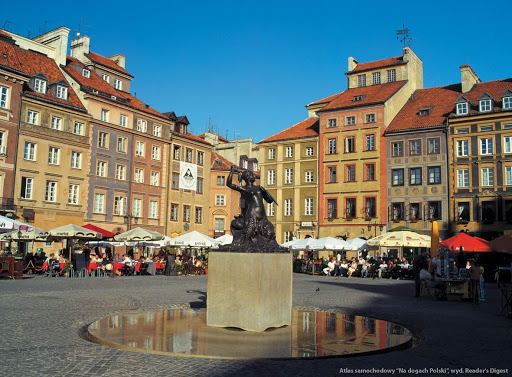 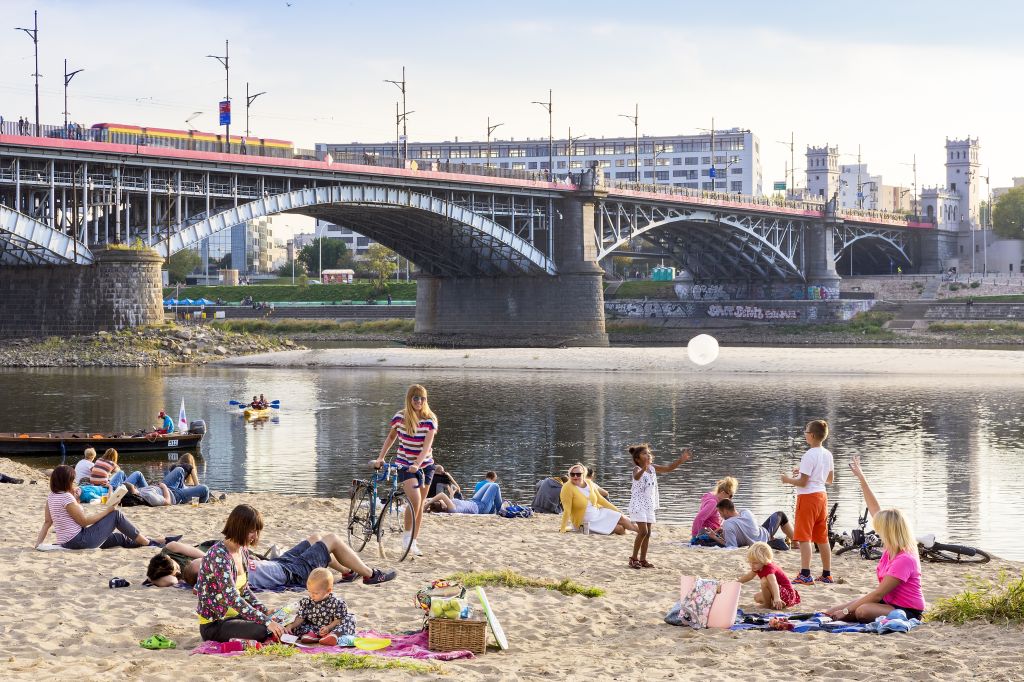 Pokazujemy dziecku napisy, a dziecko próbuje je odczytać i dopasować do odpowiedniego obrazka.Warszawska syrenka- herb oraz jeden z symboli Warszawy.Prezentujemy dziecku obrazek: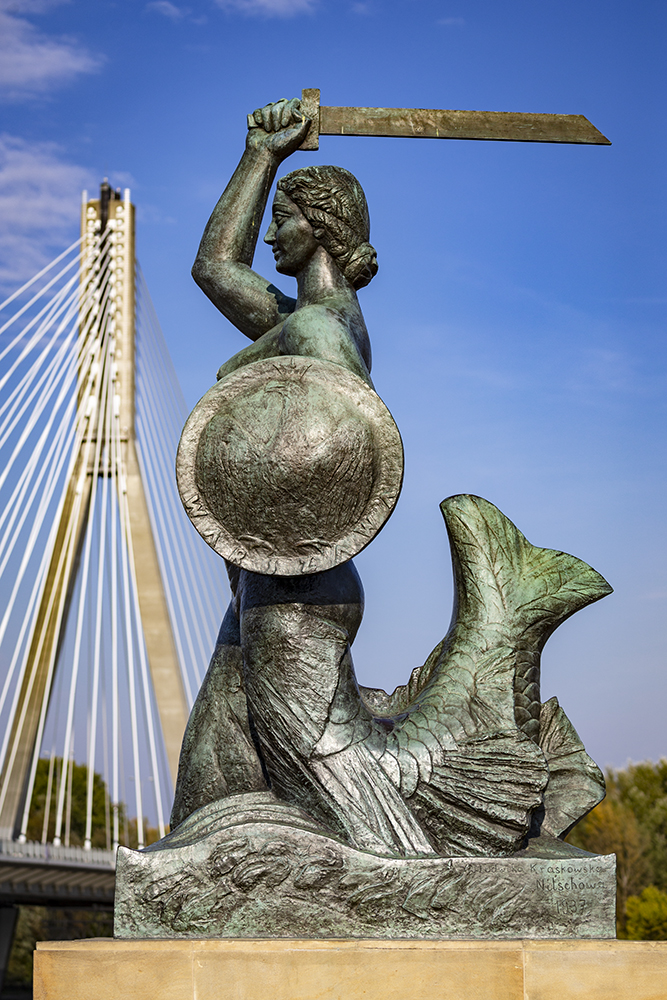 Zachęcam do obejrzenia filmików:Syrena        https://www.youtube.com/watch?v=iid3EQOSSFwWars i Sawa- legenda  https://www.youtube.com/watch?v=oOUTLcq4zgs„Nasza wycieczka”- gra dydaktyczna ( do zabawy możemy zaangażować innych domowników).Zachęcam do  wydrukowania poniższych obrazków i stworzenia gry planszowej. Przypominamy dziecku zabytki Warszawy i dokładamy kolejne trzy: Pałac Kultury i Nauki, Stadion Narodowy, Kolumna Zygmunta.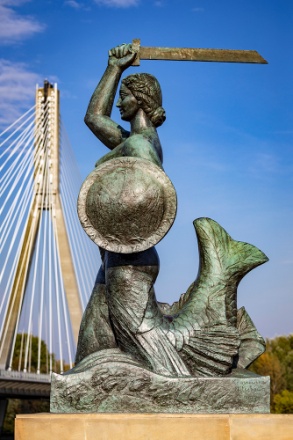 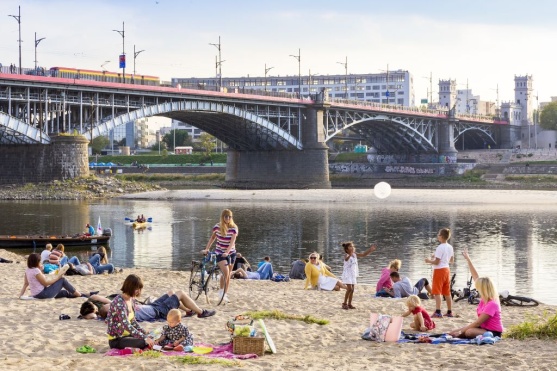 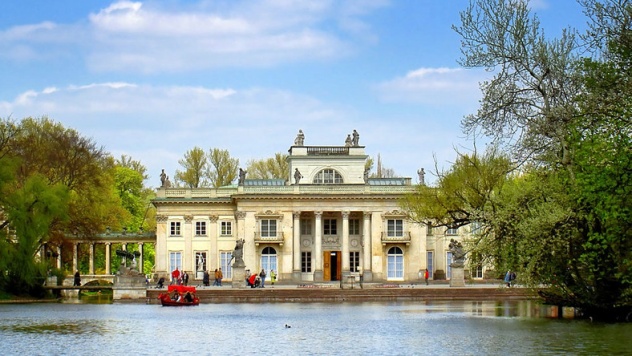 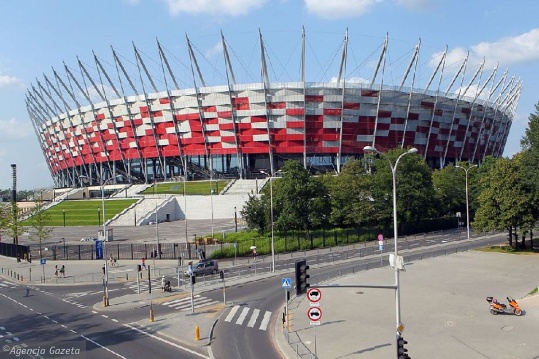 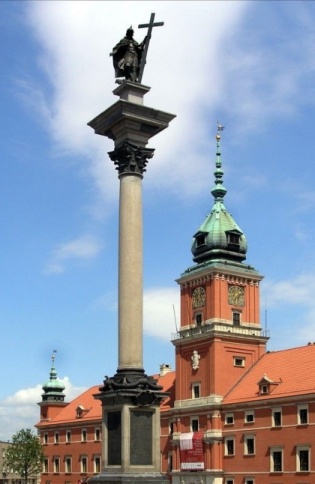 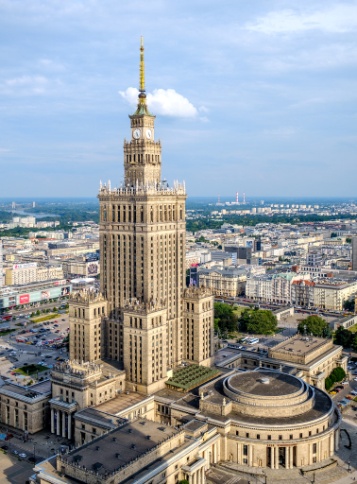 Zasady gry: Jeśli po rzuceniu kostką staniemy na polu ze zdjęciem, to podajemy nazwę miejsca oraz dzielimy ją na sylaby. Wygrywa ten, kto pierwszy dotrze do mety.„Zabytki Warszawy”- praca plastyczna. Proponuję aby dziecko spróbowało ulepić z plasteliny wybrany przez siebie zabytek Warszawy.Zachęcam do wykonania Karty pracy 4 str. 12 ( po jednej i drugiej stronie)